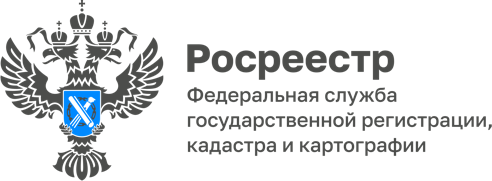 ПРЕСС-РЕЛИЗ01.08.2023Качество в приоритете: совместная работа федеральных ведомств для достижения результатов25.07.2023 в Управлении Росреестра по Алтайскому краю прошло совещание, посвященное вопросам взаимодействия Управления Росреестра по Алтайскому краю с Управлением Федеральной налоговой службы по Алтайскому краю при реализации полномочий в делах о банкротстве и процедурах, применяемых в делах о банкротстве, осуществлении полномочий, предоставленных КоАП РФ.В работе совещания приняли участие специалисты отдела по контролю (надзору) в сфере саморегулируемых организаций Управления, специалисты отдела обеспечения процедур банкротства УФНС по Алтайскому краю.В рамках совещания были обсуждены вопросы реализации полномочий уполномоченного органа и органа по контролю в делах о несостоятельности (банкротстве); ключевые темы информационного взаимодействия Управления Росреестра по Алтайскому краю и УФНС по Алтайскому краю, а также обозначен комплекс мероприятий, направленных на снижение задолженности по заработной плате на предприятиях - банкротах.«ФНС России является ключевым кредитором в делах о несостоятельности (банкротстве), вопрос о взаимном сотрудничестве между нашими федеральными ведомствами является актуальным, в связи, с чем в рамках совещания была проанализирована эффективность проводимых совместных мероприятий, направленных на обеспечение соблюдения законодательства о несостоятельности (банкротстве). Особое внимание было обращено на деятельность арбитражных управляющих предприятий банкротов, имеющих задолженность по заработной плате», - отмечает заместитель руководителя Управления Елена Саулина.   Начальник отдела обеспечения процедур банкротства Управления ФНС России по Алтайскому краю Ефименко Ирина подчеркнула: «Проведение совещаний с Управлением Росреестра по Алтайскому краю по вопросам информационного взаимодействия в рамках реализации совместных полномочий в сфере законодательства о несостоятельности (банкротстве), способствует обмену опытом и практикой, в том числе в части определения единой правовой позиции по применению законодательства о несостоятельности (банкротстве)».